Дистанционная олимпиада для учителей "Демиург"Уважаемые коллеги, преподаватели школ, колледжей, студенты!Открыта регистрация заявок на участие в педагогической Олимпиаде «Демиург».Дистанционная Олимпиада «Демиург» - этореализация образовательных, профессиональных и творческих устремлений педагогаучастие и победы в олимпиадах повышают рейтинг учителей, помогая им расти профессиональновозможность подкрепить преподавательские заслуги и достижения соответствующими документамиС Положением об Олимпиаде «Демиург» можно ознакомиться на сайте www.cprm-publ.kz
Сроки проведения Олимпиады по направлениям:
• география
• русская литература
• математика
• биология
• физика
• технология (девочки)
с 04.04.2016  по 20.04.2016 г.Язык проведения олимпиады русский.Форма проведения Олимпиады – дистанционная on-line.
Олимпиада проходит в интерактивном режиме, состоит из 10 «огневых рубежей», представляющих собой различные типы заданий по выбранному вами предмету. При неправильном ответе участник автоматически отправляется на «штрафной круг», где должен сделать дополнительно ответить на 3 вопроса.
Задания штрафных кругов ограничены темами: «Инновационные образовательные технологии», «Методы и формы обучения», «Нормативные документы в области образования Республики Казахстан».Темы «огневых рубежей» и список литературы для подготовки к вопросам «штрафных кругов» будет размещён на сайте www.cprm-publ.kz за 2 недели до начала Олимпиады.Победители Олимпиады награждаются именными дипломами и удостаиваются звания «Призер» I, II, III степени.
Все участники Олимпиады, не занявшие призовых мест, получаютименные сертификаты.
Образовательные учреждения, в которых работают призеры, награждаются дипломами за высокий профессионализм сотрудников и вклад в развитие образования региона.Не упустите шанс блеснуть знаниями и пополнить ваше портфолио достижений!
Сайт: www.cprm-publ.kz
e-mail: cprm-publ@mail.ru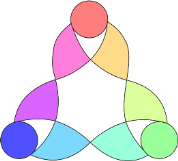 